卡姿兰敦煌系列×美图，「敦煌妆」跨界出圈广 告 主：卡姿兰所属行业：美妆执行时间：2020.01.01-12.01参选类别：跨界联合营销类营销背景在消费者文化自信不断觉醒的当下，从传统文化中汲取的丰富艺术内涵一直备受时尚界所青睐。卡姿兰深谙中国彩妆想要获得消费者的文化认同感，携手敦煌博物馆，以敦煌壁画与沉淀千年的瑰丽色彩为灵感来源，推出“色无忌惮 觉醒敦煌”为主题的全新联名系列彩妆，并携手品牌代言人佟丽娅为其造势。美图作为跨界营销发酵新阵地，凭借黑科技为品牌提供了更多营销新思路。美图秀秀MAU高达1.23亿，其中女性用户占比高达81%，18-34岁年轻群体占比高达74%，此外，美图秀秀社区国风氛围浓郁，这些都为国风跨界营销奠定了人群、内容基础。卡姿兰此次联合美图，打造在线虚拟试妆体验，成功掀起全民晒#卡姿兰敦煌妆#热潮。营销目标借助沉浸式体验黑科技进一步延展卡姿兰敦煌系列的产品特点，掀起#卡姿兰敦煌妆#热潮，将品牌与敦煌IP深度捆绑，充分发挥联名款的价值，助力品牌好感度的提升。策略与创意1、敦煌妆AR沉浸式体验新品优质内容助力品牌跨界出圈；2、高颜硬广霸屏亮相，明星效应引发超高转化。执行过程/媒体表现1、敦煌妆AR沉浸式体验新品优质内容助力品牌跨界出圈结合卡姿兰敦煌彩妆新品，定制“敦煌红妆”“璎珞金妆”“变幻粉妆”3款妆容AR，为用户打造虚拟试妆体验，一键感受新品绝美姿色。通过洞窟场景与敦煌妆的结合，让用户感受妆容的同时身临其境体验敦煌IP魅力，成功将品牌与敦煌进行强捆绑。最终AR总曝光超3491万，点击量超249万。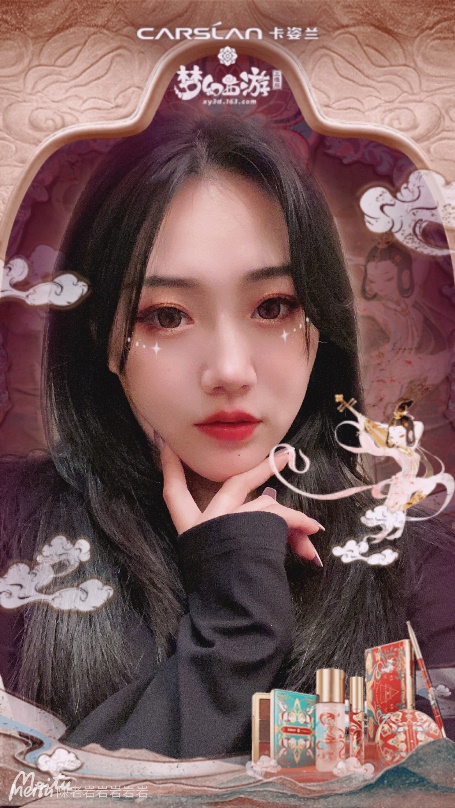 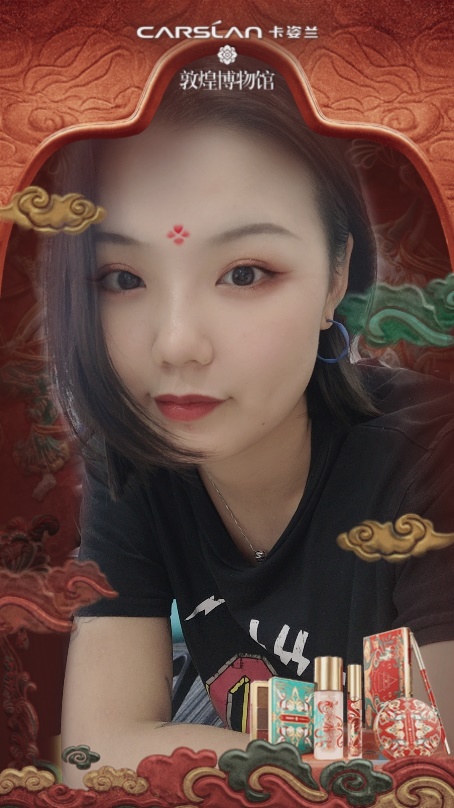 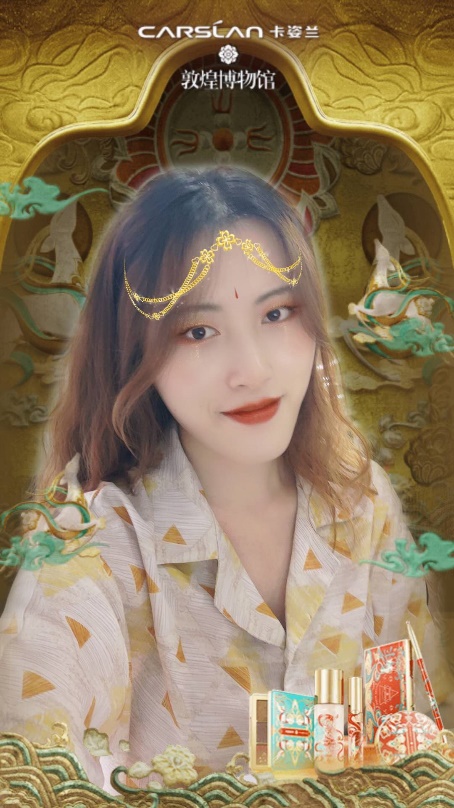 AR Banner直接跳转电商，最终曝光量高达132万+，点击量高达11.6万，CTR高达8.7%。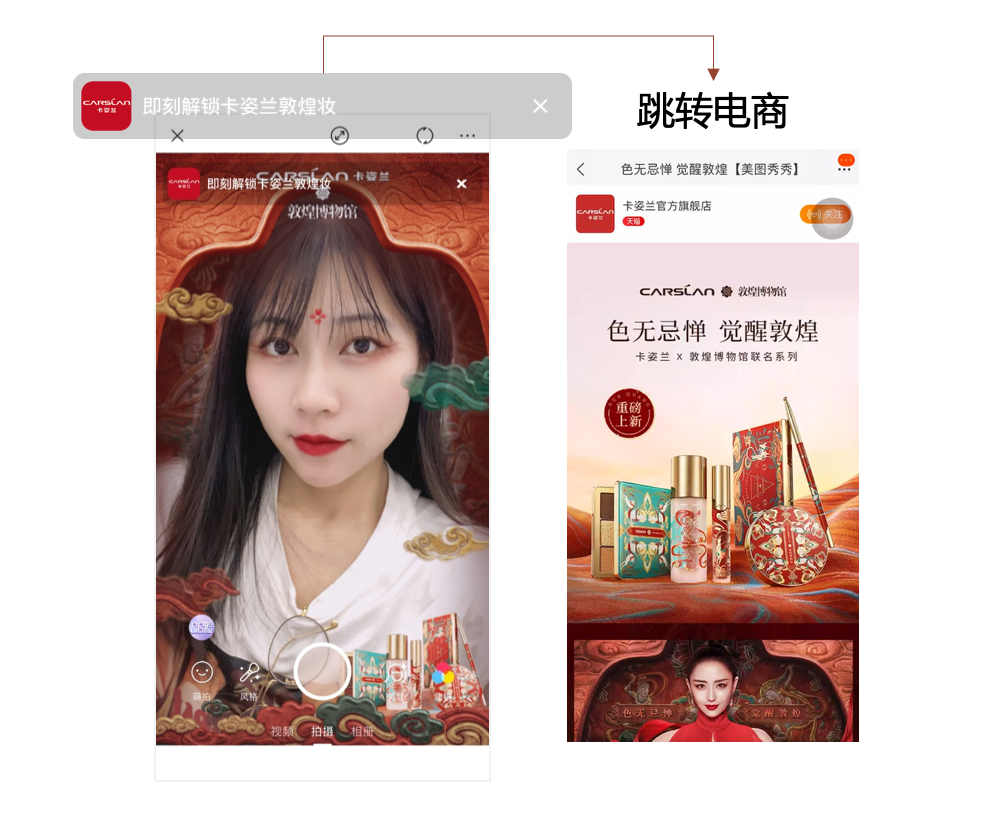 随着美图秀秀社区内容不断传播发酵，古风法人、彩妆达人自发参与创作并种草新品，助力新品口碑发酵。站外官方微博与粉丝联合造势，引发全民晒#卡姿兰敦煌妆#，有效提高新品关注度及讨论度。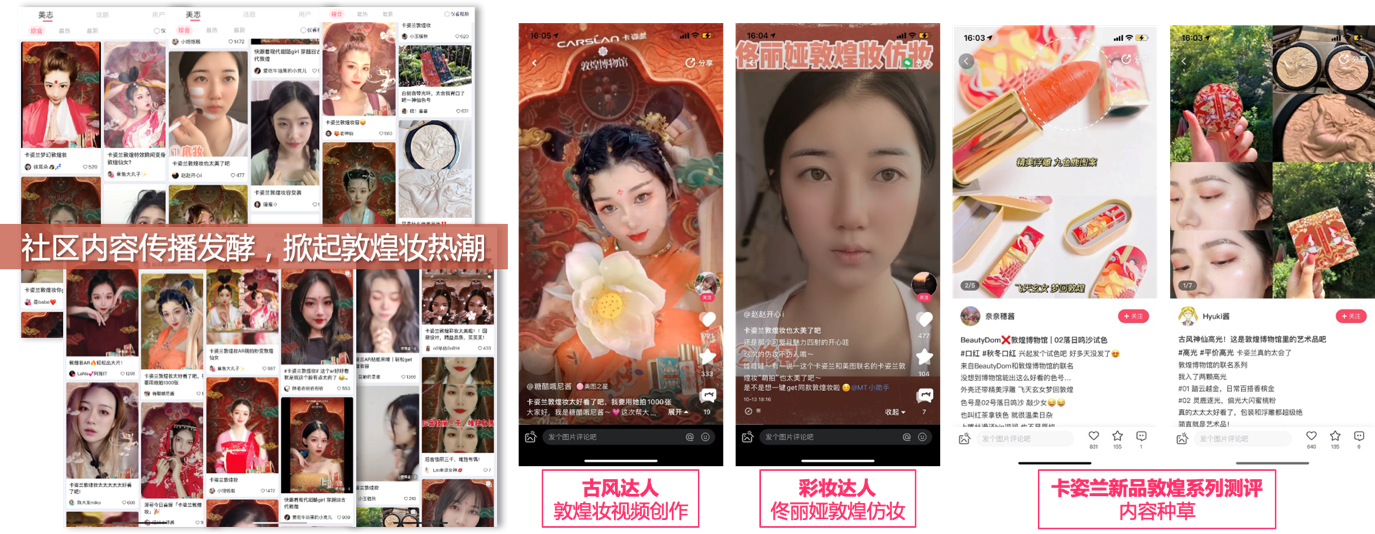 2、高颜硬广霸屏亮相，明星效应引发超高转化整合动态开屏、首页背景板、热门信息流、搜索icon等优质资源位，给用户带来第一视觉的冲击力。硬广总曝光超6420万，总点击超117万。在明星效应、高颜值、平台国风氛围的加持下，动态开屏CTR超3倍完成，较美图以往美妆类开屏平均CTR高出28%，再次印证了美图用户与卡姿兰的高契合度，及用户对卡姿兰敦煌系列的高喜好度。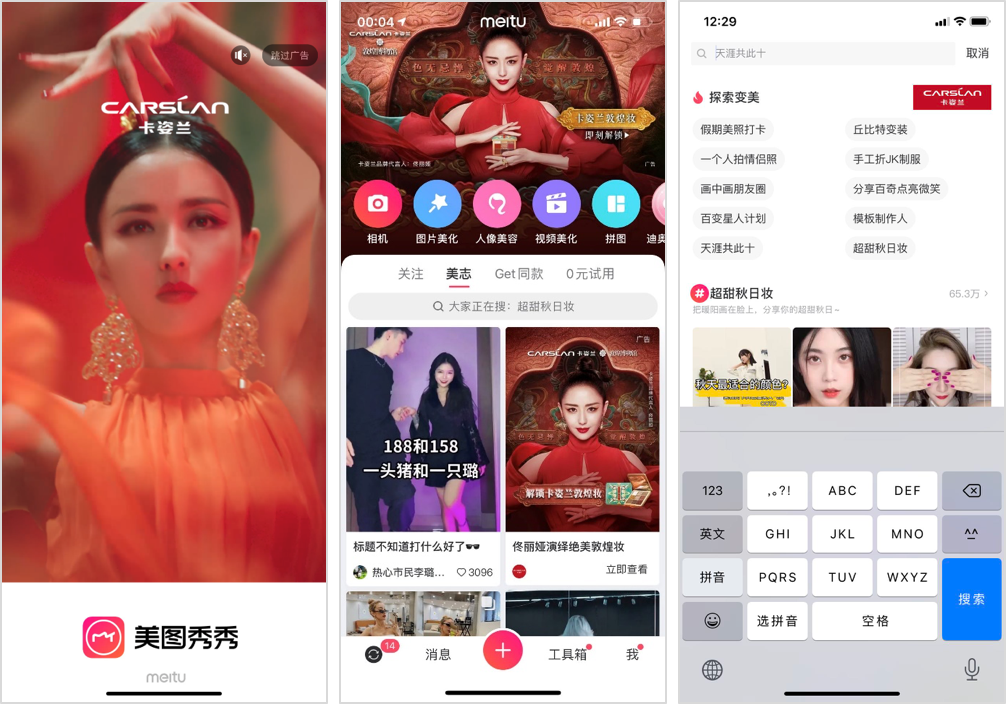 营销效果与市场反馈1、AR总曝光超3491万，点击量超249万。AR banner曝光量高达132万+，点击量高达11.6万，CTR高达8.7%。2、硬广总曝光超6420万，总点击超117万。动态开屏CTR超3倍完成，较美图以往美妆类开屏平均CTR高出28%。